Меню на 12 марта 2022г.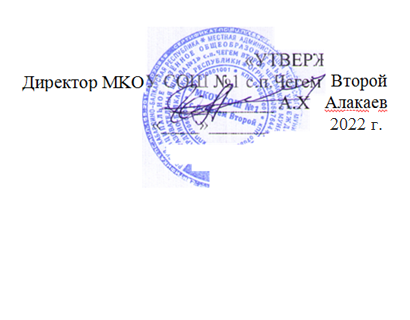 день:                                                6   субботавозрастная категория:                     7-11 лет № рецепта наименование блюдамассапорцииПищевые веществаПищевые веществаПищевые вещества № рецепта наименование блюдамассапорциибелки жиры углеводы энергетическая ценность, ккалстоим.ЗавтракЗавтракЗавтракЗавтракЗавтракЗавтракЗавтракЗавтрак54-21з-2020Кукуруза сахарная300,60,13,115,754-3р-2020Котлета рыбная (минтай)10014,202,608,60114,2054-6г-2020Рис отварной1503,605,2038,10213,5054-7гн-2020Какао с молоком2004,604,3012,40106,70Пром.Хлеб пшеничный302,370,3014,4970,50Пром.Хлеб ржаной160,780,167,1733,60Итого за завтракИтого за завтрак52626,1512,6683,86554,20